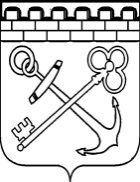 КОМИТЕТ ЦИФРОВОГО РАЗВИТИЯЛЕНИНГРАДСКОЙ ОБЛАСТИПРИКАЗот 28 октября 2021 года   									     № 24О признании утратившими силу отдельных приказов Комитета цифрового развития Ленинградской области В связи с отменой пункта 2.2.  Положения о назначении руководителя государственного унитарного предприятия (государственного автономного, бюджетного или казенного учреждения) в Ленинградской области, утвержденного постановлением Правительства  Ленинградской области от 29 мая 2020 года № 344 «Об утверждении Положения о назначении руководителя государственного унитарного предприятия (государственного автономного, бюджетного или казенного учреждения) в Ленинградской области»    п р и к а з ы в а ю:Признать утратившими силу следующие приказы Комитета цифрового развития Ленинградской области:от 29 июня 2016 года № 9 «Об утверждении квалификационных требований, предъявляемых к кандидатам на замещение вакантной должности руководителя государственных учреждений, подведомственных комитету цифрового развития Ленинградской области, и перечня документов, представляемых для участия в конкурсе на право замещения вакантных должностей»;от 24 марта 2017 года №  07 «О внесении изменения в приказ комитета по связи и информатизации ленинградской области от 29 июня 2016 года № 9 «Об утверждении квалификационных требований, предъявляемых к кандидатам на замещение вакантной должности руководителя государственных учреждений, подведомственных комитету по связи и информатизации Ленинградской области, и перечня документов, предъявляемых для участия в конкурсе на право замещения вакантных должностей»;от 10 января 2019 года № 01 «О внесении изменения в приказ комитета по связи и информатизации ленинградской области от 29 июня 2016 года № 9 «Об утверждении квалификационных требований, предъявляемых к кандидатам на замещение вакантной должности руководителя государственных учреждений, подведомственных комитету по связи и информатизации Ленинградской области, и перечня документов, предъявляемых для участия в конкурсе на право замещения вакантных должностей».Контроль за исполнением настоящего приказа оставляю за собой.Председатель Комитета цифрового развитияЛенинградской области							           А.С.Сытник